HESKETH-with-BECCONSALL                  PARISH COUNCIL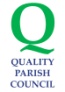 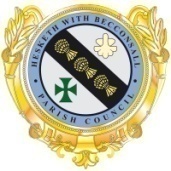 Minutes of the Meeting of the Parish Council held on Monday 14th November 2022 at 7:30pm at Hesketh Bank Community Centre Front Hall.PRESENTCouncillors Paul Sergeant (Chairman) Tim Barnacle, Norma Goodier , David Maughan, Kate Maughan, Richard Plant , Ron Tyson, John Hunter, Louise TaylorGraham Crompton, Parish ClerkTwo members of the general public was present.COUNCIL MEETING APOLOGIES Apology received from Cllr Joan Witter MINUTESRESOLUTION No. 2022/11/01 Carried that the Minutes of the Meeting of the Parish Council held on the 10thth October 2022 are confirmed as a true record.DECLARATIONS OF INTERESTNonePUBLIC FORUMStan Farrington updated the Council on progress with regard work going on towards the preparation of the Flooding report by Fraser Consulting making a specific request that any photographic evidence of flooding in the area are sent to him to share with the consultants.CHAIRMAN’S REPORTThe Chairman promoted a discussion regarding the use of the Community Centre for meetings going forward. Over the last couple of months, room charges have increased on 3 occasions without any engagement and discussion from officials from the Community Centre other than formal notification. Add to that the introduction of a late payment penalty and change of meeting venue to the Front Hall, set against the backdrop of support provided to the Community Centre in previous years, it was felt that these changes were imposed and lacked appropriate engagement with the Parish Council.Some work has been and will continue to be done in sourcing an alternative venue however the current venue will continue to be used for the time being.Councillor Kirby retracted the proposal for funding to support the improvements to the PMPALS Car Park.The Clerk will forward an electronic copy of the Agreement and Trust Deed dated 20 July 2016.REPORTSCouncillor Kate Maughan provided additional update with regard work going on towards the preparation of the Flooding report by Fraser Consulting.CLERK’S REPORT Cricket Club Bonfire – event took place without any report issues. Play Areas – meeting with Ian Yates – full review of work required to ensure all areas remain safe – costings to be provided for work required to be completed urgently and work required to maintain standard in 2023 which will be built into next years budget.Parish Clerk has written to the Police requesting support to address speeding on Shore Road – response awaited.Request to councillors that any spend proposed for 2023 budget should be provided to him with supporting plans and costings. RESOLUTION No. 2022/11/02 Carried that the Clerk’s Report and actions are noted and ratified..FINANCIAL MATTERSRECEIPTS AND PAYMENTSRESOLUTION No. 2022/11/03 Carried that payments of Accounts made since the last meeting are ratified and the Invoices now presented on the Payments Schedule are approved and that the Clerk is authorised to complete the appropriate transactions.  `The Council’s liquid assets on the 31 October 2022 were reported as:			Receipts			Hesketh Bank AFC additional rent		£308.75			Deposit Account Interest			£186.25			Balances 31 October 2022			Current Account				£16,278.41			CCLA Deposit Account			£164,000.00			Total Liquid Funds				£180,278.41Adoption of Public Space & Play Area at Poppyfields.Graham Crompton stated no further progress by West Lancs Borough Council has been made – Parish Clerk to continue to chase for an update on progress. Recreation and Play Area ReportsReports received for:-Glen ParkShore RoadStation RoadItems Received Since Agenda PublicationNothing ReceivedThe Chairman closed the meeting at 8.20pm